BAB IVHASIL PENELITIANHasil PenelitianPenyajian Data dan Analisis Data Hasil PenelitianData Hasil PretestPretest Motivasi Belajar (kelas eksperimen dan kelas kontrol)Pretest dilakukan pada awal pertemuan di kelas 4 SDN 102025 Rambung Sialang Sawit baik dikelas eksperimen maupun dikelas kontrol. Adapun hasil pretest yang didapatkan pada kelas ekperimen diperoleh skor terendah siswa adalah 20 dan skor tertinggi siswa adalah 37 dengan rata-rata nilai siswa sebesar 30,15. Sedangkan hasil pretest yang didapat dikelas kontrol diperoleh skor terendah 15 dan skor tertinggi 33 dengan rata-rata nilai siswa sebesar 24,64.Berdasarkan dari skor maximum pada soal angket yaitu 40 yang sudah ditetapkan oleh peneliti, maka diperoleh bahwa tingkat motivasi pada kelas eksperimen yang terdapat 19 siswa adalah 75% dan tingkat motivasi pada kelas kontrol yang berjumlah 17 orang siswa adalah 61%. Dengan demikian, tingkat motivasi belajar pada kelas eksperimen maupun kelas kontrol masih terbilang belum cukup tinggi.Uji normalitas kelas eksperimenLangkah pertama ialah menetukan panjang kelas terlebih dahulu:Panjang kelas =Panjang kelas =  = 4Tabel 4.16Data Hasil Uji Normalitas Pretest Motivasi Kelas EksperimenBerdasarkan tabel di atas, hasil pretest angket kelas eksperimen menunjukkan bahwa harga chi  kuadrat ( adalah sebesar 0,97 sedangkan  dengan taraf signifikan 0,05 dan dk = (jumlah kelas – 1) = (5-1) = 4 diperoleh   = 9,49  sehingga 0,97 < 9,94. Dengan demikian dapat disimpulkan bahwa data penelitian berdistribusi normal, karena .Uji normalitas kelas controlTabel 4.17Data Hasil Uji Normalitas Pretest Motivasi Kelas KontrolBerdasarkan tabel di atas, hasil pretest angket kelas kontrol menunjukkan bahwa harga chi  kuadrat ( adalah sebesar 0,75 sedangkan  dengan taraf signifikan 0,05 dan dk = (jumlah kelas – 1) = (5-1) = 4 diperoleh   = 9,49  sehingga 0,75 < 9,94. Dengan demikian dapat disimpulkan bahwa data penelitian berdistribusi normal, karena .Uji homogenitas Pengujian perhitungan hasil kedua kelompok pada taraf signifikan 5% maka didapatkan:Varians sampel 1 = 22,473Varians sampel 2 = 22,867Sehingga := =  = 0,982Data dikatakan homogeny jika  pada taraf signifikan = 5% dimana nilai  dengan jumlah variable bebas (k) = 2 dan jumlah keseluruan sampel penelitian (n) = 36, maka diperoleh nilai df1 = k-1 = 2-1 = 1, serta nilai df2 = n-k = 36 – 2 = 34 sehingga diperoleh nilai  untuk df1 = 1 dan df2 = 34 adalah 4,130. Karena diperoleh nilai  yaitu 0,982 < 4,130, maka berdasarkan uji homogenoitas hasil pretest motivasi belajar kedua kelompok sampel homogen.Uji kesamaan dua rerataTabel 4.18Hasil Uji Kesamaan Dua Rata-Rata Motivasi Belajar	Berdasarkan tabel diatas, hasil pretest uji kesamaan dua rata-rata untuk motivasi belajar menunjukkan bahwa nilai rata-rata pretest kelompok eksperimen  kelompok kontrol (30,157895  24,647059). Sehingga berdasarkan kriteria pengujian kesamaan dua rata-rata yaitu jika  maka  ditolak dan diterima. Karena nilai rata-rata kelompok eksperimen tidak sama dengan kelompok kontrol.	Jika dihitung dengan menggunakan rumus  maka: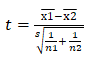 Keterangan: x1 = nilai rata-rata kelas eksperimen = 30,15x2 = nilai rata-rata model kontrol = 24,64n1 = jumlah siswa kelas eksperimen = 19n2 = jumlah siswa kelas kontrol = 17 S2 = standar deviasi kuadrat gabungan S12 = standar deviasi kuadrat kelas eksperimen = 4,74 = 22,46S22 = standar deviasi kuadrat kelas kontrol = 4,78 = 22,84     =      =      =      = 22,63 S = 4,75Kemudian menggunakan rumus t :         = 3,56	Diperoleh nilai thitung sebesar 3,56 dan nilai ttabel sebesar 1,69092 . Nilai thitung > ttabel  (2,66 > 1,69092) maka Ha diterima, terdapat perbedaan antara skor rata-rata pretest motivasi eksperimen dengan pretest motivasi kontrolPretest Hasil Belajar (kelas eksperimen dan kelas kontrol)Pretest yang dilakukan di kelas 4 SDN 102025 Rambung Sialang Sawit pada kelas eksperimen diperoleh nilai tertinggi yaitu 70 dan nilai terendah yaitu 30 dengan rata-rata nilai 48,42. Sedangkan pada kelas kontrol diperoleh nilai tertinggi yaitu 60 dan nilai terendah yaitu 20 dengan rata-rata nilai sebsar 39,41.Berdasarkan KKM (kriteria ketuntasan minimum) yang berlaku di SDN 102025 Rambung Sialang Sawit pada mata pelajaran matematika yaitu 70, maka diperoleh bahwa kelas eksperimen yang terdiri dari 19 orang siswa, hanya 2 orang siswa saja yang mencapai KKM, sedangkan 17 siswa lainnya belum mencapai KKM. Itu berarti hanya 10% yang dapat mencapai KKM dan 90% belum mencapai KKM. Pada kelas kontrol diperoleh dari 17 siswa, tidak ada  yang mencapai KKM. Dengan demikian, dapat disimpulkan bahwa nilai pretest hasil belajar dikelas eksperimen maupun kelas kontrol masih tergolong rendah.Uji normalitas kelas eksperimenLangkah pertama ialah menetukan panjang kelas terlebih dahulu:Panjang kelas =Panjang kelas = Tabel 4.19Data Hasil Uji Normalitas Pretest Hasil Belajar Kelas EksperimenBerdasarkan tabel di atas, hasil pretest hasil belajar kelas eksperimen menunjukkan bahwa harga chi  kuadrat ( adalah sebesar 6,488 sedangkan  dengan taraf signifikan 0,05 dan dk = (jumlah kelas – 1) = (5-1) = 4 diperoleh   = 9,49  sehingga 6,488 < 9,94. Dengan demikian dapat disimpulkan bahwa data penelitian berdistribusi normal, karena .Uji normalitas kelas controlLangkah pertama ialah menetukan panjang kelas terlebih dahulu:Panjang kelas =Panjang kelas = Tabel 4.20Data Hasil Uji Normalitas Pretest Hasil Belajar Kelas KontrolBerdasarkan tabel di atas, hasil pretest hasil belajar kelas kontrol menunjukkan bahwa harga chi  kuadrat ( adalah sebesar 3,371 sedangkan  dengan taraf signifikan 0,05 dan dk = (jumlah kelas – 1) = (5-1) = 4 diperoleh   = 9,49  sehingga 3,371 < 9,94. Dengan demikian dapat disimpulkan bahwa data penelitian berdistribusi normal, karena .Uji homogenitas Pengujian perhitungan hasil kedua kelompok pada taraf signifikan 5% maka didapatkan:Varians sampel 1 = 147,368Varians sampel 2 = 143,382Sehingga := =  = 1,0278Data dikatakan homogeny jika  pada taraf signifikan = 5% dimana nilai  dengan jumlah variable bebas (k) = 2 dan jumlah keseluruan sampel penelitian (n) = 36, maka diperoleh nilai df1 = k-1 = 2-1 = 1, serta nilai df2 = n-k = 36 – 2 = 34 sehingga diperoleh nilai  untuk df1 = 1 dan df2 = 34 adalah 4,130. Karena diperoleh nilai  yaitu 1,0278 < 4,130, maka berdasarkan uji homogenitas hasil pretest hasil belajar kedua kelompok sampel homogen.Uji kesamaaan dua rerata Tabel 4.21Hasil Uji Kesamaan Dua Rata-Rata Hasil BelajarBerdasarkan tabel diatas, hasil pretest uji kesamaan dua rata-rata untuk hasil belajar menunjukkan bahwa nilai rata-rata pretest kelompok eksperimen  kelompok kontrol (48,42105263  39,41176471). Sehingga berdasarkan kriteria pengujian kesamaan dua rata-rata yaitu jika  maka  ditolak dan diterima. Karena nilai rata-rata kelompok eksperimen tidak sama dengan kelompok kontrol.Jika dihitung dengan menggunakan rumus maka:Keterangan: x1 = nilai rata-rata kelas eksperimen = 48,42x2 = nilai rata-rata model kontrol = 39,41n1 = jumlah siswa kelas eksperimen = 19n2 = jumlah siswa kelas kontrol = 17 S2 = standar deviasi kuadrat gabungan S12 = standar deviasi kuadrat kelas eksperimen = 12,14 = 147,37S22 = standar deviasi kuadrat kelas kontrol = 11,97 = 143,28     =      =      = 145,44 S = 12,05Kemudian menggunakan rumus t :                  = 2,24	Diperoleh nilai thitung sebesar 2,24 dan nilai ttabel sebesar 1,69092 . Nilai thitung > ttabel  (2,24 > 1,69092) maka Ha diterima, terdapat perbedaan antara skor rata-rata pretest hasil belajar eksperimen dengan pretest hasil belajar kontrol Data Hasil Posttest Posttest motivasi belajar (kelas eksperimen dan kelas kontrol)Setelah dilaksanakan proses pembelajaran dengan menggunakan model PBL di kelas eksperimen dan model konvensional dikelas kontrol dengan masing-masing pertemuan sebanyak 3 kali pertemuan untuk kelas eksperimen dan 3 kali pertemuan untuk kelas kontrol, maka diperoleh hasil posttes baik dari kelas eksperimen maupun kelas kontrol. Adapun hasil posttes yang didapat peneliti pada kelas eksperimen ialah skor terendah yaitu 22 dan skor tertinggi yaitu 40 dengan rata-rata nilai yaitu 33. Sedangkan pada kelas kontrol, didapatkan skor terendah yaitu18 dan skor tertinggi 37 dengan rata-rata nilai yaitu 28,23. Dimana skor maximum dalam penilaian adalah 40. Berdasarkan skor maximum yaitu 40, maka perolehan tingkat motivasi siswa pada kelas eksperimen yang terdapat 19 siswa adalah sebesar 82,5% yang mana hasilnya naik dari hasil sebelumnya yaitu 75%. Dan tingkat motivasi pada kelas kontrol yang terdapat 17 siswa adalah sebesar 70% yang mana naik dari hasil sebelumnya yaitu 61%. Dengan demikian, dapat diketahui bahwa ada perubahan motivasi belajar yang terus meningkat.Uji normalitas kelas eksperimenLangkah pertama ialah menetukan panjang kelas terlebih dahulu:Panjang kelas =Panjang kelas =  = 4Tabel 4.22Data Hasil Uji Normalitas Posttest Motivasi Kelas EksperimenBerdasarkan tabel di atas, hasil posttest angket kelas eksperimen menunjukkan bahwa harga chi  kuadrat ( adalah sebesar 1,05 sedangkan  dengan taraf signifikan 0,05 dan dk = (jumlah kelas – 1) = (5-1) = 4 diperoleh   = 9,49  sehingga 1,05 < 9,94. Dengan demikian dapat disimpulkan bahwa data penelitian berdistribusi normal, karena .Uji normalitas kelas controlLangkah pertama ialah menetukan panjang kelas terlebih dahulu:Panjang kelas =Panjang kelas =  = 4Tabel 4.23Data Hasil Uji Normalitas Posttest Motivasi Kelas KontrolBerdasarkan tabel di atas, hasil posttest angket kelas kontrol menunjukkan bahwa harga chi  kuadrat ( adalah sebesar 1,25 sedangkan  dengan taraf signifikan 0,05 dan dk = (jumlah kelas – 1) = (5-1) = 4 diperoleh   = 9,49  sehingga 1,25 < 9,94. Dengan demikian dapat disimpulkan bahwa data penelitian berdistribusi normal, karena .Uji homogenitas Pengujian perhitungan hasil kedua kelompok pada taraf signifikan 5% maka didapatkan:Varians sampel 1 = 29,333Varians sampel 2 = 26,566Sehingga := =  = 1,104Data dikatakan homogeny jika  pada taraf signifikan = 5% dimana nilai  dengan jumlah variable bebas (k) = 2 dan jumlah keseluruan sampel penelitian (n) = 36, maka diperoleh nilai df1 = k-1 = 2-1 = 1, serta nilai df2 = n-k = 36 – 2 = 34 sehingga diperoleh nilai  untuk df1 = 1 dan df2 = 34 adalah 4,130. Karena diperoleh nilai  yaitu 1,104 < 4,130, maka berdasarkan uji homogenoitas hasil posttest motivasi belajar kedua kelompok sampel homogen.Uji hipotesis Tabel 4.24Hasil Uji Hipotesis Motivasi BelajarBerdasarkan tabel diatas, hasil  uji hipotesis untuk motivasi belajar menunjukkan bahwa nilai rata-rata kelompok eksperimen  kelompok kontrol (33  28,23). Sehingga berdasarkan kriteria pengujian hipotesis yaitu jika  maka  ditolak dan diterima. Karena nilai rata-rata kelompok eksperimen lebih besar dari kelompok kontrol. Kesimpulannya, “ada pengaruh model PBL terhadap motivasi belajar materi penjumlahan pecahan siswa kelas 4 SDN 102025 Rambung Sialang Sawit”.Jika dihitung menggunakan  maka:Keterangan: x1 = nilai rata-rata kelas eksperimen = 33x2 = nilai rata-rata model kontrol = 28,23n1 = jumlah siswa kelas eksperimen = 19n2 = jumlah siswa kelas kontrol = 17 S2 = standar deviasi kuadrat gabungan S12 = standar deviasi kuadrat kelas eksperimen = 5,416 = 29,333S22 = standar deviasi kuadrat kelas kontrol = 5,154 = 26,566     =      =      =      = 28,030 S = 5,294Kemudian menggunakan rumus t :         = 2,66	Diperoleh nilai thitung sebesar 2,66 dan nilai ttabel sebesar 1,69092 . Nilai thitung > ttabel  (2,66 > 1,69092) maka Ha diterima, yang artinya motivasi berpengaruh terhadap penerapan model PBLPosttest hasil belajar (kelas eksperimen dan kelas kontrol)Berdasarkan hasil posttes yang didapatkan peneliti baik dari kelas eksperimen maupun kontrol diperoleh nilai terendah pada kelas eksperimen yaitu 50 dan nilai tertinggi yaitu 90 dengan rata-rata sebesar 67,89. Sedangkan pada kelas kontrol diperoleh nilai terendah 20 dan nilai tertinggi 60 dengan rata-rata sebesar 40,58.Berdasarkan KKM yang berlaku di SDN 102025 Rambung Sialang Sawit maka diperoleh dari kelas eksperimen yang terdiri dari 19 siswa, ada 11 siswa yang mencapai KKM sedangkan 8 lainnya belum mencapai KKM. Dapat dikatakan bahwa dari 19 siswa, hanya 57% siswa yang mencapai KKM dan 43% belum mencapa KKM. Sedangkan pada kelas kontrol diperoleh bahwa dari 17 siswa belum ada yang mencapai KKM sama sekali. Namun,hasil belajar masih terbilang lebih meningkat dari sebelumnya jika dilihat berdasarkan nilai rata-rata yang didapat. Dimana nilai rata-rata pretest kelas kontrol adalah 39,4 sedangkan nilai posttes nya adalah 40,58. Yang mana nilai rata-ratanya naik sebesar 1,18 dari nilai sebelumnya. Dengan demikian, berdasarkan nilai pretest dan posttes dapat diketahui bahwa ada perubahan hasil belajar siswa yang meningkat. Uji normalitas kelas eksperimenLangkah pertama ialah menetukan panjang kelas terlebih dahulu:Panjang kelas =Panjang kelas = Tabel 4.25Data Hasil Uji Normalitas Posttest Hasil Belajar Kelas EksperimenBerdasarkan tabel di atas, hasil posttest hasil belajar kelas eksperimen menunjukkan bahwa harga chi  kuadrat ( adalah sebesar 6,678 sedangkan  dengan taraf signifikan 0,05 dan dk = (jumlah kelas – 1) = (5-1) = 4 diperoleh   = 9,49  sehingga 6,678 < 9,94. Dengan demikian dapat disimpulkan bahwa data penelitian berdistribusi normal, karena .Uji normalitas kelas controlLangkah pertama ialah menetukan panjang kelas terlebih dahulu:Panjang kelas =Panjang kelas = Tabel 4.26Data Hasil Uji Normalitas Posttest Hasil Belajar Kelas KontrolBerdasarkan tabel di atas, hasil posttest hasil belajar kelas kontrol menunjukkan bahwa harga chi  kuadrat ( adalah sebesar 7,242 sedangkan  dengan taraf signifikan 0,05 dan dk = (jumlah kelas – 1) = (5-1) = 4 diperoleh   = 9,49  sehingga 7,242 < 9,94. Dengan demikian dapat disimpulkan bahwa data penelitian berdistribusi normal, karena .Uji homogenitasPengujian perhitungan hasil kedua kelompok pada taraf signifikan 5% maka didapatkan:Varians sampel 1 = 150,877Varians sampel 2 = 143,382Sehingga := =  = 1,0522Data dikatakan homogeny jika  pada taraf signifikan = 5% dimana nilai  dengan jumlah variable bebas (k) = 2 dan jumlah keseluruan sampel penelitian (n) = 36, maka diperoleh nilai df1 = k-1 = 2-1 = 1, serta nilai df2 = n-k = 36 – 2 = 34 sehingga diperoleh nilai  untuk df1 = 1 dan df2 = 34 adalah 4,130. Karena diperoleh nilai  yaitu 1,0522 < 4,130, maka berdasarkan uji homogenitas hasil posttest hasil belajar kedua kelompok sampel homogen.Uji hipotesisTabel 4.27Hasil Uji Hipotesis Hasil BelajarBerdasarkan tabel diatas, hasil uji hipotesis untuk hasil belajar menunjukkan bahwa nilai rata-rata kelompok eksperimen  kelompok kontrol (67,89  40,58). Sehingga berdasarkan kriteria pengujian hipotesis yaitu jika  maka  ditolak dan diterima. Karena nilai rata-rata kelompok eksperimen lebih besar dari kelompok kontrol. Kesimpulannya, “ada pengaruh model PBL (Problem Based Learning) terhadap hasil belajar materi penjumlahan pecahan siswa kelas 4 SDN 102025 Rambung Sialang Sawit”.Jika digunakan rumus  maka:Keterangan: x1 = nilai rata-rata kelas eksperimen = 67,89x2 = nilai rata-rata model kontrol = 40,58n1 = jumlah siswa kelas eksperimen = 19n2 = jumlah siswa kelas kontrol = 17 S2 = standar deviasi kuadrat gabungan S12 = standar deviasi kuadrat kelas eksperimen = 12,283 = 150,877S22 = standar deviasi kuadrat kelas kontrol = 11,974 = 143,382     =      =      = 147,34 S = 12,138Kemudian menggunakan rumus t :         = 6,75	Diperoleh nilai thitung sebesar 6,75 dan nilai ttabel sebesar 1,69092 . Nilai thitung > ttabel  (6,75 > 1,69092) maka Ha diterima, yang artinya hasil belajar berpengaruh terhadap penerapan model PBL (Problem Based Learning).Pembahasan Penelitian ini menggunakan jenis penelitian eksperimen. Bentuk desain quasi eksperimen yang digunakan dalam penelitian ini adalah  non equivalent control grup design. Sedangkan teknik sampling dalam penelitian ini adalah teknik simple random sampling. Adapun sampel dalam penelitian ini berjumlah 36 siswa dimana peneliti mengambil 2 kelas yaitu kelas 4 A sebagai kelas eksperimen dengan menggunakan model PBL (Problem Based Learning) yang berjumlah 19 siswa dan kelas 4 B sebagai kelas kontrol dengan menggunakan model konvensional yang berjumlah 17 siswa. Materi yang diajarkan pada penelitian ini adalah penjumlahan pecahan. Untuk pengambilan data, peneliti melakukan pertemuan mengajar sebanyak 3 kali pertemuan baik untuk kelas eksperimen maupun kelas kontrol. 1 kali pertemuan yaitu perteumuan awal untuk pretest (untuk melihat pengetahuan awal siswa) dan diakhiri dengan 1 kali pertemuan lagi untuk posttest (untuk melihat pengetahuan akhir siswa setelah diberikan perlakuan yang berbeda. Hal ini dilakukan baik di kelas eksperimen maupun di kelas kontrol.Berdasarkan hasil pretest yang dilakukan untuk 2 kelompok sampel dengan soal tes pilihan berganda berjumlah 10 soal dan angket berjumlah 10 soal dapat diketahui hasil pretest motivasi belajar menunjukkan dari 19 siswa pada kelas eksperimen diperoleh skor terendah siswa adalah 20 dan skor tertinggi siswa adalah 37 dengan rata-rata nilai siswa sebesar 30,15. Sedangkan hasil pretest yang didapat dikelas kontrol dari 17 siswa diperoleh skor terendah 15 dan skor tertinggi 33 dengan rata-rata nilai siswa sebesar 24,64. Ini menunjukkan motivasi belajar siswa pada materi penjumlahan pecahan masih tergolong rendah. Selanjutnya, diketahui hasil pretest hasil belajar siswa menunjukkan dari 19 siswa pada kelas eksperimen hanya 2 orang siswa saja yang mencapai KKM, sedangkan 17 siswa lainnya belum mencapai KKM. Itu berarti hanya 10% yang dapat mencapai KKM dan 90% belum mencapai KKM. Pada kelas kontrol diperoleh dari 17 siswa, tidak ada  yang mencapai KKM. Dengan demikian, dapat disimpulkan bahwa nilai pretest hasil belajar dikelas eksperimen maupun kelas kontrol masih tergolong rendah.Dan untuk hasil posttest  motivasi belajar pada kedua kelas diperoleh bahwa dari 19 siswa kelas eksperimen skor terendah yang didapatkan yaitu 22 dan skor tertinggi yaitu 40 dengan rata-rata nilai yaitu 33. Sedangkan pada kelas kontrol, didapatkan skor terendah yaitu18 dan skor tertinggi 37 dengan rata-rata nilai yaitu 28,23. Dimana skor maximum dalam penilaian adalah 40. Selanjutnya hasil posttest hasil belajar siswa kelas eksperimen dari 19 siswa diperoleh ada 11 siswa yang mencapai KKM sedangkan 8 lainnya belum mencapai KKM. Dapat dikatakan bahwa dari 19 siswa, ada 57% siswa yang mencapai KKM dan 43% belum mencapa KKM. Sedangkan pada kelas kontrol diperoleh bahwa dari 17 siswa belum ada yang mencapai KKM sama sekali. Namun,hasil belajar masih terbilang lebih meningkat dari sebelumnya jika dilihat berdasarkan nilai rata-rata yang didapat. Dimana nilai rata-rata pretest kelas kontrol adalah 39,4 sedangkan nilai posttest nya adalah 40,58.Untuk lebih jelasnya perbedaan pretest dan posttest untuk motivasi belajar dapat dilihat seperti pada gambar:Gambar 4.3Diagram Perbedaan Rata-Rata Motivasi BelajarDan untuk lebih jelasnya perbedaan pretest dan posttest untuk hasil belajar dapat dilihat seperti pada gambar:Gambar 4.4Diagram Perbedaan Rata-Rata Hasil BelajarBerdasarkan hasil pretest dan posttest dapat diketahui bahwa ada perubahan secara signifikan terhadap motivasi dan hasil belajar siswa sebelum dilakukan pembelajaran dan setelah dilakukan pembelajaran. Terlihat perbedaan yang diperoleh dari hasil akhir kedua kelas yaitu kelas eksperimen lebih unggul dari kelas kontrol, itu dikarenakan kelas eksperimen diberi perlakuan dengan menggunakan model PBL sedangkan kelas kontrol hanya diberikan pembelajaran langsung (konvensional). Sehingga dengan menggunakan model PBL (Problem Based Learning) dapat meningkatkan motivasi dan hasil belajar siswa karena model pembelajaran ini menuntut siswa untuk memcahkan permasalahan yang dihadirkan guru sebagai acuan belajar siswa, jadi pembelajaran dapat merangsang pemikiran siswa untuk terus aktif dalam situasi yang berorientasi pada masalah konkret dalam dunia nyata.Hipotesis yang duajukan di dalam penelitian ini adalah  yang akan diuji kebenarannya. Adapun hipotesis  tersebut adalah “terdapat pengaruh model PBL (Problem Based Learning) terhadap motivasi dan hasil belajar materi penjumlahan pecahan siswa kelas 4 SDN 102025 Rambung Sialang Sawit”Pengujian lainnya yang dilakukan dalam penelitian ini adalah uji prasyarat yaitu uji normalitas dan homogenitas. Uji normalitas dilakukan untuk menguji apakah data berdistribusi normal atau tidak. Dalam hal ini, peneliti menggunakan bantuan Microsoft excel dimana hasil yang diperoleh adalah bahwa hasil motivasi belajar dan hasil belajar siswa berdistribusi normal dimana pretest motivasi belajar siswa kelas eksperimen menunjukkan  dan posttest motivasi belajar kelas eksperimen menunjukkan . Pretest motivasi belajar kelas control menunjukkan  dan posttest motivasi belajar kelas control menunjukkan . Untuk hasil belajar, pretest kelas eksperimen menunjukkan  dan posttest hasil belajar kelas eksperimen menunjukkan . Pretest hasil belajar kelas kontrol menunjukkan  dan posttest kelas control menunjukkan . Sehingga dapat ditarik kesimpulan bahwa data dari kedua kelompok sampel berdistribusi normal.Selanjutnya dilakukan uji homogenitas yaitu untuk mengetahui apakah kedua variabel berhubungan atau tidak. Dari hasil perhitungan pretest motivasi belajar, didapatkan bahwa kedua sampel berhubungan dimana  dan hasil posttest motivasi belajar didapatkan bahwa  Sedangkan pretest  hasil belajar didapatkan  dan posttest hasil belajar menunjukkan  sehingga diperoleh data kedua kelompok homogen. Setelah kedua kelompok diketahui homogennya, maka selanjutnya dilakukan uji kesamaan dua rata-rata untuk mencari kesamaan atau perbedaan antara nilai rata-rata pretst kedua kelompok sampel. Berdasarkan nilai rata-rata pretest motivasi belajar, didapatkan  ( 30,157  24,647) dan nilai rata-rata pretest hasil belajar didapatkan  ( 48,421  39,411). Dapat disimpulkan bahwa nilai rata-rata pretest dari kedua sampel tersebut tidak sama. Selanjutnya dilakukan uji hipotesis untuk memberi kesimpulan/menentukan apakah hipotesis yang diajukan diterima atau ditolak. Dengan kata lain, apakah  diterima atau ditolak. Berdasarkan rumusan hipotesis dalam penelitian ini yaitu , pemrolehan nilai rata-rata motivasi kelas eksperimen adalah 33 dan kelas control adalah 28,23. Lebih besar nilai rata-rata motivasi belajar kelas eksperimen dibanding kelas control (33 > 28,23). Sedangkan pemrolehan nilai rata-rata hasil belajar kelas eksperimen adalah 67,89 dan kelas control adalah 40,58. Lebih besar nilai rata-rata hasil belajar kelas eksperimen dibanding kelas control (67,89 > 40,58). 	Dari beberapa analisis data yang dilakukan dalam penelitian ini, dapat disimpulkan bahwa terdapat pengaruh model PBL (Problem Based Learning) terhadap motivasi dan hasil belajar materi prnjumlahan pecahan siswa kelas 4 SDN 102025 Rambung Sialang Sawit.IntervalFoFh(fo-fh)(fo-fh)2(fo-fh)2/fh22-2510,00570,99430,9886325173,444326-2942,2231,7773,1577291,420480930-3386,90081,09921,20824060,17508734-3733,5701-0,57010,3250140,091037838-4147,7558-3,755814,1060341,81877220,97IntervalFoFh(fo-fh)(fo-fh)2(fo-fh)2/fh15-1810,2890,7110,5055211,74920819-2231,70511,29491,6767660,98338323-2665,610,390,15210,02711227-3052,5162,4846,1702562,45240731-3423,2215-1,22151,4920620,4631580,75Motivasi BelajarPretestUji Kesamaan Dua Rata-RataEksperimen (x)30,157895Kontrol (x)24,647059Ha diterimaHa diterimaHa diterimaIntervalFoFh(fo-fh)(fo-fh)2(fo-fh)2/fh30-3731,15141,84863,4173222,967971138-4543,49790,50210,25210440,072073146-5377,6988-0,69880,48832140,063428354-6133,0229-0,02290,00052440,000173562-7026,7963-4,796323,0044943,38485556,4885015IntervalFoFh(fo-fh)(fo-fh)2(fo-fh)2/fh20-2721,56060,43940,19307240,123716728-3544,0086-0,00867,3961,84536-4367,7554-1,75543,08142920,397326944-5133,1943-0,19430,03775250,011818752-6026,1931-4,193117,5820882,83898013,3718609Hasil BelajarPretestUji Kesamaan Dua Rata-RataEksperimen (x)48,42105263Kontrol (x)39,41176471Ha diterimaHa diterimaHa diterimaIntervalFoFh(fo-fh)(fo-fh)2(fo-fh)2/fh20-2410,23750,76250,5814062,44802625-2842,2231,7773,1577291,42048129-3246,9008-2,90088,4146411,21937233-3653,57011,42992,0446140,57270537-4057,7558-2,75587,5944340,9791941,05IntervalFoFh(fo-fh)(fo-fh)2(fo-fh)2/fh18-21 10,31960,68040,4629441,44851122-25 41,64562,35445,5431993,36849726-29 55,0677-0,06770,0045830,00090430-33 36,8884-3,888415,119652,19494434-37 45,8837-1,88373,5483260,6030771,25Motivasi BelajarPosttestHipotesisEksperimen (x)33Kontrol (x)28,23Ha diterimaHa diterimaHa diterimaIntervalFoFh(fo-fh)(fo-fh)2(fo-fh)2/fh50-5731,29391,70612,91077722,249615358-6553,80951,19051,41729030,37204166-7368,0693-2,06934,28200250,530653574-8133,2984-0,29840,08904260,026995782-9026,9217-4,921724,2231313,49959276,6788982IntervalFoFh(fo-fh)(fo-fh)2(fo-fh)2/fh20-2920,66641,33361,7784892,66880130-3933,0396-0,03960,00156820,000515940-4967,8897-1,88973,57096610,452611150-5944,5968-0,59680,35617020,077482260-7027,5106-5,510630,3667124,04318067,2425908Hasil BelajarPosttestHipotesisEksperimen (x)67,89Kontrol (x)40,58Ha diterimaHa diterimaHa diterima